Форма отчёта по результатам самооценки деятельности Муниципального бюджетного общеобразовательного учреждения «Усть-Ишимский лицей Альфа»(наименование общеобразовательной организации)Массовость достижения базовых результатов Развитие талантаПрозрачность и объективность образовательного процесса4. Качество образовательной среды  5. Индивидуализация образовательного процесса 6. Результаты участия в региональных и федеральных программах 7. Качество управления образовательной организации  Лепестковая диаграмма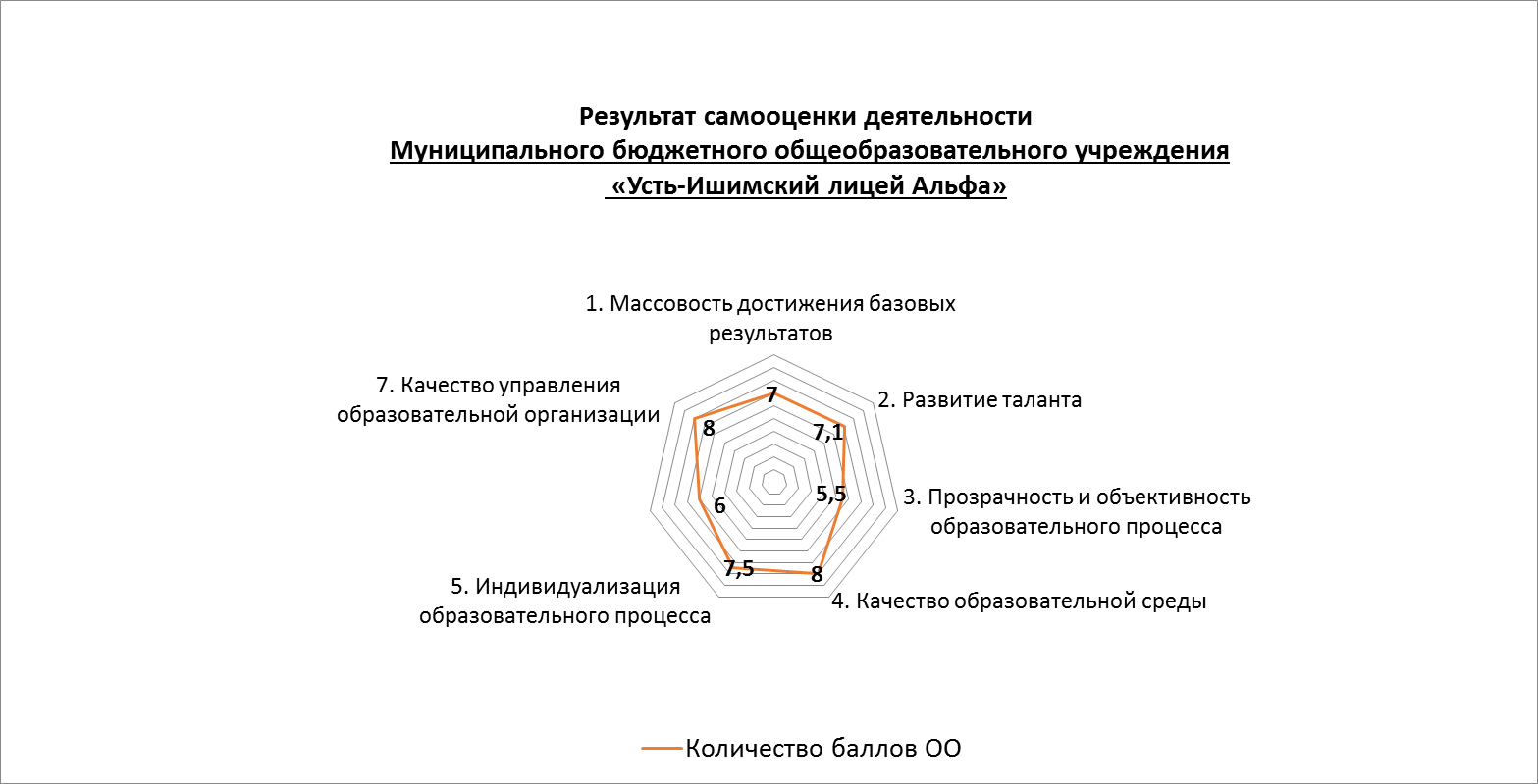 План корректировки по улучшению качества работы по результатам самооценки Муниципального бюджетного общеобразовательного учреждения «Усть-Ишимский лицей «Альфа»(наименование общеобразовательной организации)№ п/пПозиция оцениванияКол-во балловКол-во баллов ООКомментарии/предложения1.Количество обучающихся 4 классов, набравших не менее 12 баллов в сумме по 3 предметам ВПР и не получивших при этом «двоек» (процент от общего количества обучающихся 4 классов)1-30%-131-60 % – 261-100 % -  3max - 332.Количество обучающихся, набравших в сумме 15 баллов и более по четырем предметам ОГЭ (2 обязательных и 2 по выбору) и не получивших «двоек» (процент от общего количества выпускников 9 классов)61-100% 331-60% -  21-30% - 1max – 323.Количество обучающихся, набравших не менее 175 баллов в сумме по 3 предметам ЕГЭ (процент от общего количества выпускников 11 классов)1-30%-1 31-60 % – 261-100 % -  4max - 42Итого:Итого:107№ п/пПозиция оцениванияКол-во балловКол-во баллов ООКомментарии/ предложенияНаличие образовательных программ повышенного уровняИмеются программы для  обучающихся:- 5-6 кл. – 0,5- 7-9 кл. – 0,5- 10-11 кл. – 0,5max – 1,510-11 кл. – 0,5Обучение по программам повышенного уровня – в старших классах, в соответствии с выбранным тем или иным профилем.Наличие образовательных программ повышенного уровня по разным предметам (в целом для всех уровней образования)программ  по 2-м предметам  – 0,5программ  по 3-4 предметам  – 1 программ  по 5 и более предметам – 1,5max – 1,51,5Результативность участия обучающихся в ВсОШ, наличие:-победителей регионального этапа ВсОШ;- призеров регионального этапа ВсОШ;Нет – 0 max – 5,510,510,5Участие обучающихся и педагогов лицея в Круглогодичной очно-заочной школе для одарённых детей и педагогов, работающих с одарёнными детьми; усовершенствование системы подготовки обучающихся к олимпиадам и предметным конкурсам в общем поспособствует улучшению результатов участия обучающихся в ВсОШ в частности.- победителей заключительного этапа ВсОШ;- призеров заключительного этапа ВсОШ;10,5- победителей международных олимпиад;- призеров международных олимпиад;1,511,51Результативность участия обучающихся в социально значимых конкурсных мероприятиях различного уровня, актуальных с точки зрения формирования стратегий развития региональной и муниципальной систем образования, наличие:-победители регионального уровня (интеллектуальные, спортивные соревнования, творческие конкурсы);Нет – 0max – 1,5за наличие победителей/призеров  по каждому из направлений:0,1  (max -0,3)0,3- победители всероссийского уровня (интеллектуальные, спортивные соревнования, творческие конкурсы);0,15  (max -0,45)0,30- победители международного уровня (интеллектуальные, спортивные соревнования, творческие конкурсы);0,25  (max -0,75)0,50Итого: 107,10№ п/пПозиция оцениванияКол-во балловКол-во баллов ООКомментарии/предложенияОбразовательная организация подвергнута независимой оценке качества образовательной деятельности образовательной организации  и по результатам представлен на сайте ОО план /программа действийНет – 0Приняли участие в НОК ОДОО - 1Приняли участие и представлен план действий на сайте  – 21Составить план и представить его на сайте  лицеяУчастие в независимых диагностических процедурах / исследованиях оценки качества образования регионального, всероссийского, международного уровней ежегодно (ВПР, НИКО, региональные исследования и др.)муниципальный уровень – 1 муниципальный и региональный уровни – 2 муниципальный, региональный, всероссийский уровни  – 3 муниципальный, региональный, всероссийский, международный уровни – 4max -42Принять участие в независимых диагностических процедурах / исследованиях оценки качества образования всероссийского и  международного уровней Наличие программы (положения) внутренней системы оценки качества образования в ООНет – 0Да - 11Наличие сайта ОО с представленной информацией в соответствии с требованиями законодательства РФНет – 0Информация представлена на сайте частично - 1Представлена вся информация на сайте ОО в соответствии с требованиями – 21Привести сайт лицея в соответствие с требованиями законодательства РФНаличие на сайте информации подтверждающей участие в независимых диагностических процедурах / исследованиях оценки качества образования и представлены результатыНет – 0Информация представлена на сайте частично – 0,5Представлена вся информация на сайте ОО в соответствии с требованиями – 10,5Итого:105,5№ п/пПозиция оценивания (показатели)Кол-во балловКол-во баллов ООКомментарии /предложенияОбеспеченность компьютерами не ниже среднеобластного показателя с наличием доступа к сети Интернет, в т.ч. наличие скоростного Интернета для обеспечения сетевого взаимодействияНет – 0 Обеспеченность компьютерами не ниже среднеобластного показателя - 0,5Обеспеченность компьютерами с наличием доступа к сети Интернет  – 0,25Наличие компьютеров с скоростным Интернетом для обеспечения сетевого взаимодействия -0,25max -10,50,250,25Наличие лицензированного медицинского кабинетаНет – 0 Да – 11Наличие спортзала, оборудованного, спортивной площадки (стадиона), оборудованных в соответствии с требованиями ФГОС общего образования Нет – 0 Наличие спортзала – 0,5Наличие спортивной площадки – 0,5 max -10,50,5Количество педагогов, имеющих высшее профессиональное образование (в % соотношении от общего количества педагогов)100% – 1 < 100% - 0 0Количество педагогов аттестованных на квалификационную категорию (в % соотношении от общего количества педагогов, без учета тех, кто может на данный быть не аттестованным в соответствии с порядком)100% – 1 < 100% - 01Наличие оборудованных учебных кабинетов (кабинетов-лабораторий физики, кабинет химии, кабинет биологии, кабинет технологии, лингафонный кабинет)Нет – 0Частично – 0,1 (по каждому из пяти кабинетов)Да – 0, 2 (по каждому из пяти кабинетов) max – 11Наличие специальных помещений для занятий учебно-исследовательской и проектной деятельностьюНет – 0Да - 10Подготовить кабинет для занятий учебно-исследовательской и проектной деятельностиДоступность образовательной среды для обучающихся с ОВЗ- наличие учебно-методического обеспечения образовательного процесса;- наличие специалистов, оказывающих психологическую и другую консультативную помощь семьям обучающихся в ОО;- наличие оборудованного доступа в здания с ОО обучающихся с ОВЗ;- наличие доступной среды в ОО для обучающихся с ОВЗНет – 0- 0,5- 0,5- 0,5- 0,5max – 20,50,50,50,5Наличие учебно – методического обеспечения образовательного процесса по всем предметам Учебного плана начального общего, основного общего, среднего общего образованияНет – 0Частично обеспечены – 0,5Полностью обеспечены – 11Итого:Итого:10 8№ п/пПозиция оцениванияКол-во балловКол-во баллов ООКомментарии/предложенияНаличие локальных нормативных актов, обеспечивающих возможность для выбора обучающимися индивидуальной образовательной траекторииНет – 0 Да – 1max - 11Реализация учебных планов, которые предусматривают обучение по предметам на повышенном уровне (профильных, углубленных в случае реализации ФГОС СОО)1 предмет на углубленном уровне – 0,252 предмета на углубленном уровне – 0,53 предмета на углубленном уровне – 0,754 предмета и более на углубленном уровне – 1 max – 22Наличие дополнительных общеобразовательных (общеразвивающих) программ, разработанных и реализуемых в ОО по направленностям (техническая,  естественнонаучная, физкультурно-оздоровительная, социально-педагогическая, художественная, туристко - краеведческое)Программы по 1 направленности-0,3 баллаПрограммы по 2-м направленностям-0,6 баллПрограммы по 3-м направленностям- 0,9  баллаПрограммы по 4-м направленностям- 1,2 баллаПрограммы по 5-ти направленностям -1,5 баллаmax - 1,5 балла1,5Количество обучающихся, осуществивших профессиональный выбор в соответствии с освоенным профилем обучения (в % соотношении от общего количества выпускников прошлого года)Нет – 0До 50% - 0,5Более 50% - 1max - 10,5Количество выпускников (по результатам предыдущего года), сдающих дополнительные предметы  ЕГЭ по предметам, изучаемых на профильном (углубленном) уровнях (в % процентном соотношении от общего количества выпускников 11 классов)50% – 1100% – 2 (0,2 за каждые 10%) max - 11Количество обучающихся, для которых разработаны индивидуальные образовательные программы для освоения ООП среднего общего образования (в % процентном соотношении от общего количества обучающихся 10-11 классов))1-30%-0,531-60 % – 161-100 % -  1,5max – 1,51Наличие специалистов (педагогов, специалистов на договорной основе и др.), осуществляющих психолого-педагогическое сопровождение обучающихся и коррекционную работу:- социальный педагог- психолог- логопед- дефектолог Нет – 0 За каждого специалиста по 0,25max - 10,250,25Итого:Итого:107,5№ п/пПозиция оцениванияКол-во балловКол-во баллов БДОУКомментарии /предложения1. Наличие статуса инновационной площадки Нет – 0Наличие статуса участника РИП-ИнКО (региональный уровень)  - 0,5Наличие статуса стажировочной площадки  РИП-ИнКО  (региональный уровень) – 1Наличие статуса федеральной инновационной площадки – 2max - 30,512. Количество педагогов, участвующих в инновационной деятельности (в % соотношении от общего количества)1-25% - 0,5 балл26-50% - 1 балла51-75% - 1,5 балла76-100% - 2 балла 1,53. Наличие педагогов, имеющих методические разработки, прошедших экспертизу для включения в региональный реестр учебно-методических материалов (РУМО), изданные в изданиях на федеральном уровнеНет – 0 Региональный уровень – 1Федеральный уровень - 2 max - 314. Наличие педагогов, участвующих в НПК, профессиональных конкурсахНет – 0 Региональный уровень – 0,5Федеральный уровень – 1,5max - 22Поощрять  участие педагогов в конкурсах профессионального мастерства, способствовать раскрытию потенциала, обеспечить участие педагогов в мероприятиях, повышающих компетенцию.  Итого:Итого:106№ п/пПозиция оцениванияКол-во балловКол-во баллов БДОУКомментарии/предложения1. Степень самостоятельной проработанности ООП НОО, ООО в соответствии с требованиями ФГОС Заимствование примерной ООП более 70% – 0Заимствование примерной ООП НОО составляет от 50% до 70% - 0,5Заимствование примерной ООП НОО составляет менее 50% - 1Заимствование примерной ООП ООО составляет от 50% до 70% - 0,5Заимствование примерной ООП ООО составляет менее 50% - 1max – 20,50,52. Наличие программы развития ООНет – 0Да - 113. Наличие в ОО органов ГОУ, в деятельность которых включена родительская общественностьНет – 0Да - 114. Наличие программы / положения о внутренней оценке качества образования в образовательной организации, согласованной с органами ГОУНет – 0Да - 115. Количество педагогов, имеющих индивидуальный план профессионального развития (в % соотношении от общего количества)1-50% - 1 балл51 – 80% - 1,5 балла81 – 100% - 2max – 21,56.Наличие у руководителей индивидуального плана профессионального развития Наличие у директора – 0,5Наличие у заместителей директора – 0,5max – 117.Количество педагогов, аттестованных на высшую категорию Более 50% -1Менее 50% - 0,5max – 10,58.Организовано сетевое обучение с участием социальных партнеров (ВУЗы, СПО, предприятия), в том числе преподавателей, имеющих ученую степень (кандидаты и доктора наук)Организовано сетевое обучение с участием социальных партнеров (ВУЗы, СПО, предприятия) – 0,5Организовано сетевое обучение с участием преподавателей, имеющих ученую степень (кандидаты и доктора наук) – 0,5max – 11Итого:Итого:108№ п/пМероприятие,направленное на улучшение качества образованияОснование реализации (результат самооценки)Сроки реализацииОтветственный1.Педагогам лицея, работающим с детьми, имеющими признаки одарённости, обеспечить раннюю диагностику, сопровождение и развитие этой категории учащихся. Активизировать участие обучающихся лицея в олимпиадах и предметных конкурсах различных уровней.Работать над усовершенствованием системы подготовки обучающихся к олимпиадам и предметным конкурсам для улучшения результатов участия обучающихся в ВсОШ.Из максимального количества баллов (5,5) лицей имеет результат в 4 балла по показателю «Результативность участия обучающихся в ВсОШ».  В течение годаЗаместители директора по УВР, НМР, педагоги лицея 2.Принять участие в независимых диагностических процедурах / исследованиях оценки качества образования всероссийского и  международного уровней. Составить план действий, направленных на улучшение качества образовательной деятельности, и представить его на сайте  лицея. Из максимального количества баллов (2) лицей имеет результат в 1 бал в области прозрачности и объективности образовательного процесса.В течение годаЗаместители директора по УВР, НМР, инженер-электронщик  3.Привести сайт лицея в соответствие с требованиями законодательства РФ.Представлена вся информация на сайте ОО в соответствии с требованиямиИнформация, размещённая на сайте лицея, представлена не в полном объёме (из максимального количества – 2 балла, лицей имеет 1 балл).Декабрь, 2017 г.Инженер-электронщик  